                Администрация                                                                                    муниципального района                   Сергиевский            Самарской области          ПОСТАНОВЛЕНИЕ           «___» _____ 2017 г.                      № ____О внесении изменений в постановлениеАдминистрации муниципального района Сергиевский№334 от  08.04.2013 «Об утверждении Порядка предоставления в 2017-2019 годахсубсидий сельскохозяйственным товаропроизводителям, организациям потребительской кооперации,организациям и индивидуальным предпринимателям, осуществляющим свою деятельность на территорииСамарской области, в целях возмещения части процентной ставки пократкосрочным кредитам (займам)»В соответствии с Законом Самарской области от 03.04.2009 года №41-ГД «О наделении органов местного самоуправления на территории Самарской области отдельными государственными полномочиями по поддержке сельскохозяйственного производства», постановлением Правительства Самарской области от 19.02.2013 №44 «О мерах, направленных на реализацию переданных органам местного самоуправления на территории Самарской области отдельных государственных полномочий по поддержке сельскохозяйственного производства»,  постановлением Правительства Самарской области от 03.10.2017 №628 «О внесении изменений в отдельные постановления Правительства Самарской области», Уставом муниципального района Сергиевский, в целях приведения нормативных правовых актов органов местного самоуправления в соответствии с действующим законодательством, Администрация муниципального района Сергиевский, Администрация муниципального района СергиевскийПОСТАНОВЛЯЕТ:	1. Внести в постановление Администрации муниципального района Сергиевский №334 от  08.04.2013 «Об утверждении Порядка предоставления в 2015-2017 годах субсидий сельскохозяйственным товаропроизводителям, организациям потребительской кооперации и организациям агропромышленного комплекса, осуществляющим свою  деятельность на территории  Самарской области, в целях возмещения части процентной ставки по краткосрочным кредитам (займам)» изменения следующего содержания:Порядок  предоставления в 2015-2017 годах субсидий сельскохозяйственным товаропроизводителям, организациям потребительской кооперации и организациям агропромышленного комплекса, осуществляющим свою  деятельность на территории  Самарской области, в целях возмещения части процентной ставки по краткосрочным кредитам (займам)» изложить в редакции согласно приложению к настоящему постановлению.	2. Опубликовать настоящее постановление в газете «Сергиевский вестник».3. Настоящее постановление вступает в силу со дня его официального опубликования.4. Контроль за выполнением настоящего постановления возложить на заместителя Главы  муниципального района Сергиевский Чернова А.Е.Главамуниципального района Сергиевский                                                   А.А. ВеселовЛукьянова Л.Н.8(84655)2-15-35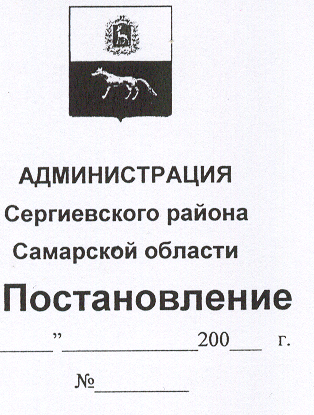 